Based on RASPBIAN JESSIE
Version: March 2016
Release date: 2016-03-18
Kernel version: 4.1HDMI setting
<1> To ensure that the necessary kernel modules are loaded at boot 
     
<2> Uncomment following three lines in config.txt by removing '#' located at start of the line. (check Images below)
 
  
      
hdmi_force_hotplug=1      pretends that HDMI device is always attached
hdmi_group                            specifies whether monitor is DMT type (Computers) or CEA type (TV)
hdmi_mode                            specifies the resolution of monitor.

<3> For hdmi_group value selection : If you’re using output as Computer monitor then replace value ’1′ with ’2′, so the new config will be like :
  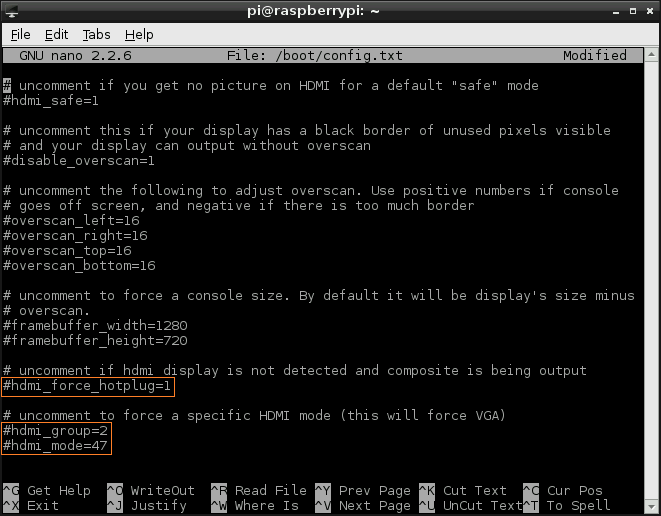                        
(Select value 1 for TV, Select value 2 for monitor)
<4> For hdmi_mode value selection :  Now open eLinux RPi config scroll down, there in hdmi_mode two tables are given, select the correct resolution as per your monitor. (Table1 if you’re using TV & Table2 if you’re using Monitor)
Since my monitor’s resolution is 1440×900 px, hdmi_mode=47 fits me the best. So, the modified config.txt will be like.
 
Overall my uncommented lines will look something like : 



<5> adding the "hdmi_drive=2" line at the bottom 



<6> Save your changes by pressing Ctrl-x then Y

<7> Reboot your Raspberry Pi 
 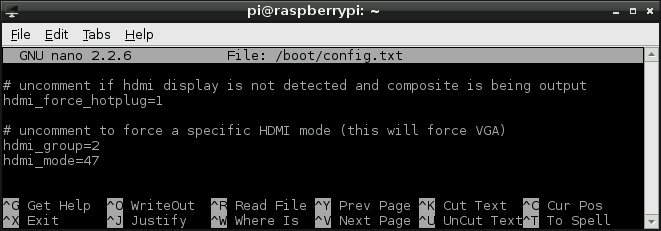 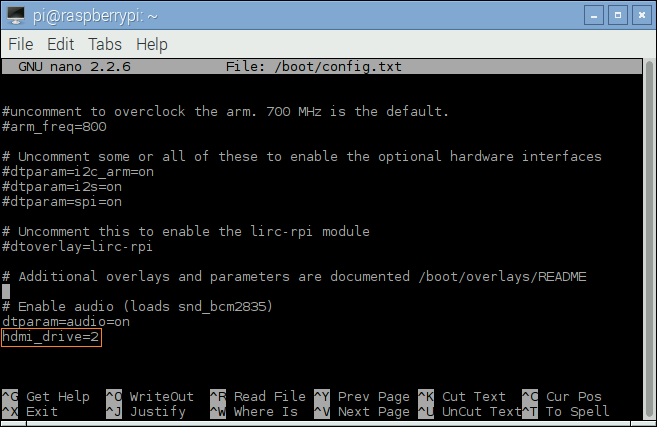 and add:dtoverlay=lirc-rpi,gpio_in_pin=2


<13> Edit /etc/lirc/hardware.conf and have it appear exactly as shown below. 
 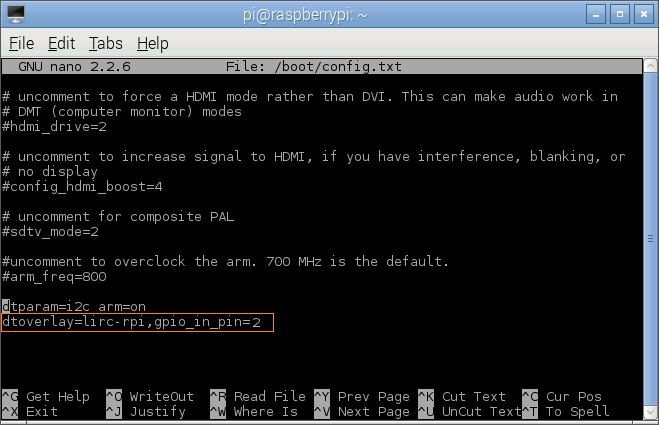 # /etc/lirc/hardware.conf # # Arguments which will be used when launching lircd LIRCD_ARGS="--uinput" # Don't start lircmd even if there seems to be a good config file # START_LIRCMD=false # Don't start irexec, even if a good config file seems to exist. # START_IREXEC=false # Try to load appropriate kernel modules LOAD_MODULES=true # Run "lircd --driver=help" for a list of supported drivers. DRIVER="default" # usually /dev/lirc0 is the correct setting for systems using udev DEVICE="/dev/lirc0"MODULES="lirc_rpi" # Default configuration files for your hardware if any LIRCD_CONF="" LIRCMD_CONF="" 


The highlighted text are the parts that will need changing, though it’s worth checking the rest of the text incase you have a different initial configuration.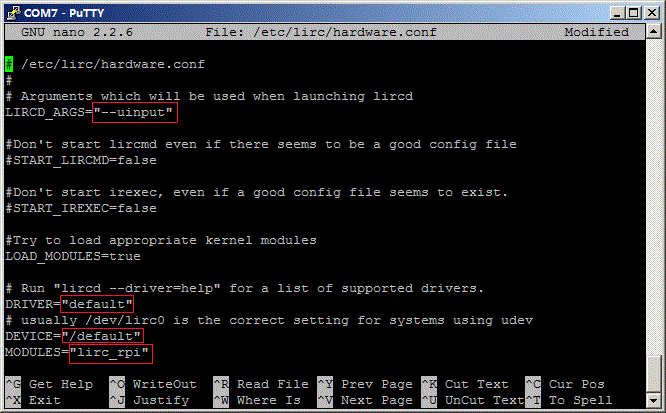 <14> Save your changes by pressing Ctrl-x then Y

<15> Reboot the Raspberry Pi
 
<16> Run these two commands to stop lircd and start outputting raw data from the IR receiver:
     
<17> Point a remote control at your IR receiver and press some buttons. You should see something like this:  

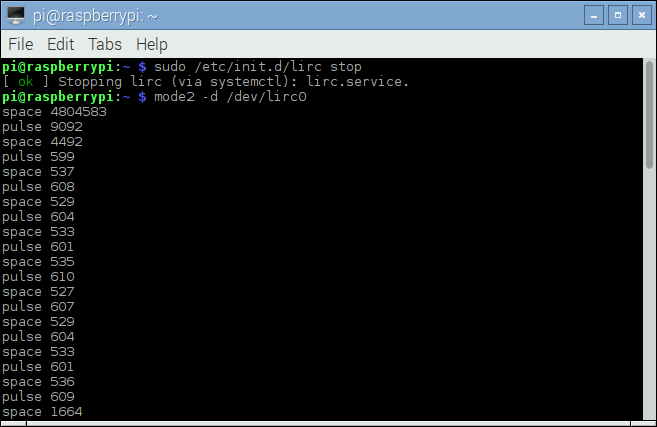 pi@raspberrypi ~ $   sudo nano /boot/config.txthdmi_group=2hdmi_mode=47pi@raspberrypi ~ $   sudo reboot
Based on RASPBIAN JESSIE
Version: March 2016
Release date: 2016-03-18
Kernel version: 4.1HDMI setting
<1> To ensure that the necessary kernel modules are loaded at boot 
     
<2> Uncomment following three lines in config.txt by removing '#' located at start of the line. (check Images below)
 
  
      
hdmi_force_hotplug=1      pretends that HDMI device is always attached
hdmi_group                            specifies whether monitor is DMT type (Computers) or CEA type (TV)
hdmi_mode                            specifies the resolution of monitor.

<3> For hdmi_group value selection : If you’re using output as Computer monitor then replace value ’1′ with ’2′, so the new config will be like :
                         
(Select value 1 for TV, Select value 2 for monitor)

<4> For hdmi_mode value selection :  Now open eLinux RPi config scroll down, there in hdmi_mode two tables are given, select the correct resolution as per your monitor. (Table1 if you’re using TV & Table2 if you’re using Monitor)
Since my monitor’s resolution is 1440×900 px, hdmi_mode=47 fits me the best. So, the modified config.txt will be like.
 
Overall my uncommented lines will look something like : 



<5> adding the "hdmi_drive=2" line at the bottom 



<6> Save your changes by pressing Ctrl-x then Y

<7> Reboot your Raspberry Pi 
 
<8> Mouse right click the speaker icon and select audio output of HDMI 

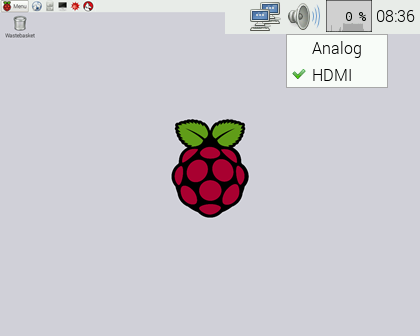 Testing the IR receiver
<9> Installing LIRC 
 
<10> Add the two lines below to /etc/modules . This will start the modules up on boot. Pin 8 bellow will be used to take the output from the IR sensor. 
 


<11> Save your changes by pressing Ctrl-x then Y

<12> If you are using 3.18.x RaspberryPi firmware you must modify one additional file for the lirc-rpi kernel extension to be loaded:
           
Edit your /boot/config.txt file 
         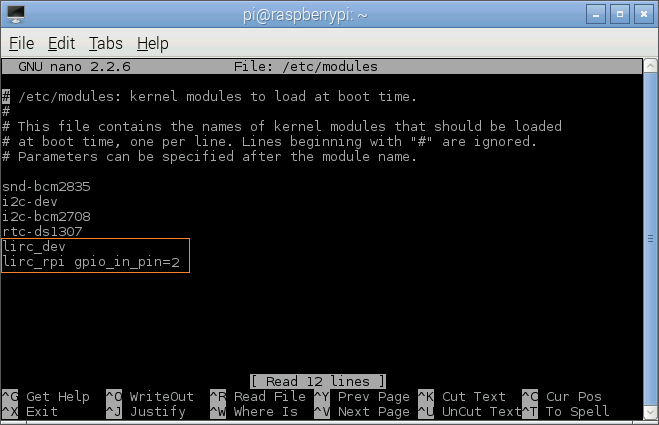 pi@raspberrypi ~ $   sudo nano /etc/lirc/hardware.confpi@raspberrypi ~ $   sudo rebootpi@raspberrypi ~ $   sudo /etc/init.d/lirc stop 
pi@raspberrypi ~ $   mode2 -d /dev/lirc0